Lesson 10: One of the Pieces, All of the PiecesStandards AlignmentsTeacher-facing Learning GoalsDescribe the whole as two of the halves or four of the fourths.Partition circles and rectangles into halves and fourths and describe one piece as “a half of”, “a fourth of” or “a quarter of” the whole shape.Student-facing Learning GoalsLet’s describe equal pieces of shapes.Lesson PurposeThe purpose of this lesson is for students to partition circles and rectangles into halves and fourths, and use precise language to describe the pieces as a half of or a fourth of the whole shape.In previous lessons, students partitioned circles and rectangles into two and four equal pieces. They learned the terms halves and fourths to describe how the shapes were partitioned. In this lesson, students describe one piece as a half of, a fourth of, or a quarter of a whole shape. Students also learn that they can describe the whole shape as "two of the halves” or "four of the fourths.”Access for: Students with DisabilitiesRepresentation (Activity 3) English LearnersMLR2 (Activity 2)Instructional RoutinesWhich One Doesn’t Belong? (Warm-up)Materials to GatherColored pencils or crayons: Activity 1Materials to CopyShaded Parts Cards (groups of 1): Activity 2Lesson TimelineTeacher Reflection QuestionWhat part of the lesson went really well today in terms of students’ learning? What did you do that made that part go well?Cool-down(to be completed at the end of the lesson)  5minSplit the RectangleStandards AlignmentsStudent-facing Task StatementSplit the rectangle into fourths.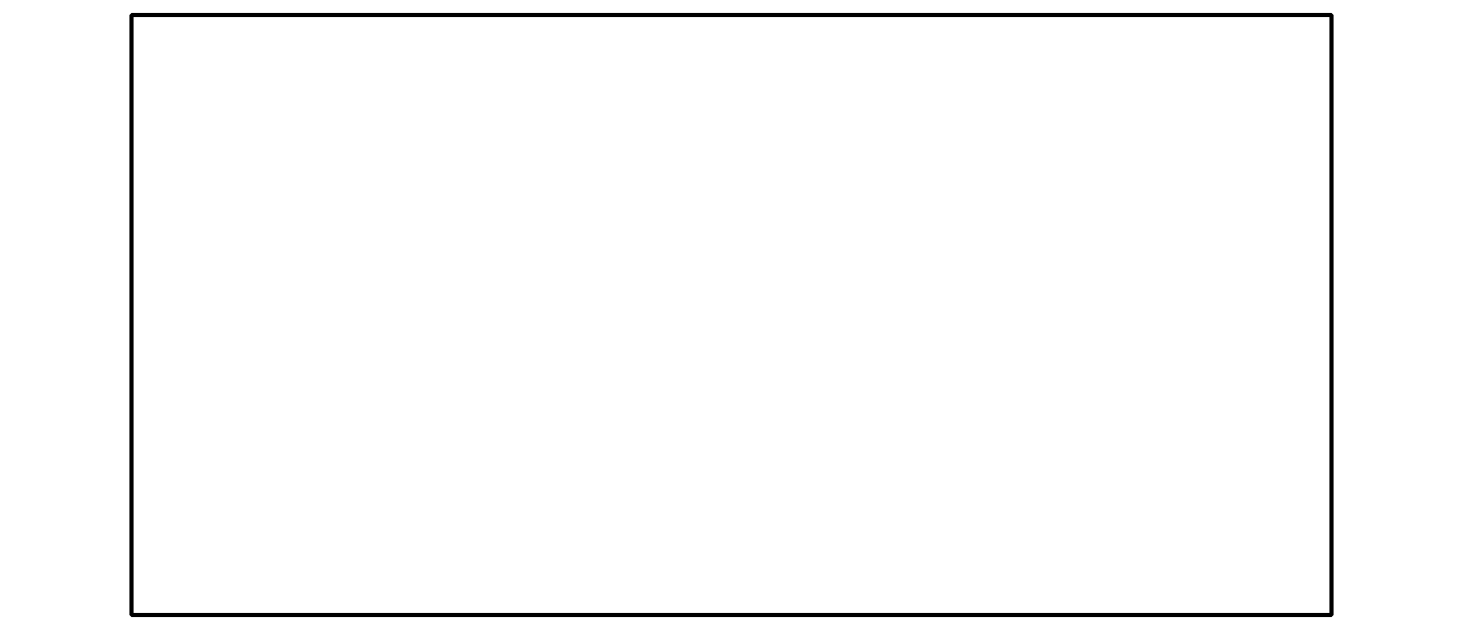 Color in 1 piece.Circle all of the ways to describe the piece you colored.a fourth of the rectanglea half of the rectanglea quarter of
the rectanglethe whole rectangleStudent ResponsesAnswers vary.Answers vary.a fourth, a quarterAddressing1.G.A.3Warm-up10 minActivity 110 minActivity 215 minActivity 310 minLesson Synthesis10 minCool-down5 minAddressing1.G.A.3